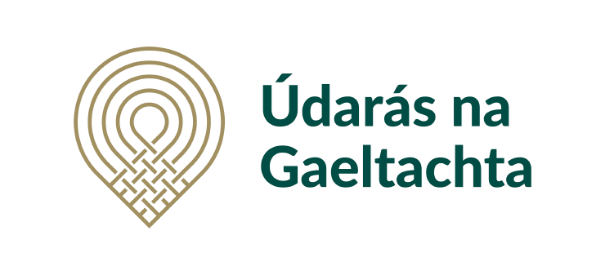 Scéime Forbartha Bainistíochta d’Oifigigh Turasóireachta 2022An Fhoirm IarrataisTá sé riachtanach na treoirlínte agus nótaí a ghabhann leis an scéim a léamh sula líonann tú an fhoirm iarratais seo.
– i.e. an cháipéis Scéim Forbartha Bainistíochta Turasóireachta 2022 (Treoirlínte & Critéir Incháilithe) Sonraí an Iarratasóra
Próifíl an Iarratasóra Eolas ar an Togra - má tá aon cháipéis eile le cur leis an méid thíos bí cinnte é a nótáil san fhoirm seo.                    Cén cineál togra é? (cuir tic/X sa bhosca in aice leis an togra cuí) Togra Straitéiseach Caipitil Gréasán Turasóireachta Réigiúnach Sonraí an Togra: 3.2 Comhpháirtíocht Sonraí maidir leis an Oifigeach TurasóireachtaTaithí Turasóireachta Margaíocht & DíolacháinTionchar Eacnamaíoch 3.7 Inmharthanacht Airgeadais Mar chuid den mheasúnú beifear ag breathnú ar Inmharthanacht Airgeadais an togra sa meán agus sa bhfadtéarma.  Glactar leis nach féidir briseadh cothrom ná brabach a dhéanamh ón tús, beifear ag lorg eolais ar an mbealach a bheidh aon bhearna á líonadh. Deimhnímid go bhfuil an t-eolas atá curtha ar fáil againn sa doiciméad seo agus sna doiciméid bhreise atá iniata, fíor, cruinn agus iomlán. Má tharlaíonn sé go mbíonn aon athrú ar an eolas seo, nó ar na boinn thuisceana, fad is atá an t-éileamh á phróiseáil, deimhnímid go gcuirfear seo in iúl láithreach d'Údarás na Gaeltachta.Liostáil aon cháipéis/ceangaltán breise atá le cur leis an iarratas seo:1. ‘Teimpléad Ioncaim & Caiteachais 3 bliana (Scéim Forbartha Bainistíochta Turasóireachta) 2022 – Teimpléad EXCEL ar fáil ar www.udaras.ie 2. Cuntas Deireadh Bliana ______3. 4. Sínithe ag:Ainm an Iarratasóra 
(i.e. ainm na heagraíochta atá ag déanamh iarratais)Stádas dlíthiúil Uimhir Chláraithe Seoladh Éirchód:Suíomh idirlín (más ann dó)Ainm an TeagmhálaíTeideal an TeagmhálaíUimhir Fóin an teagmhálaíRphost an teagmhálaíFeidhmeannach san Údarás atá ag plé leis an iarratasóir An bhfuair an t-iarratasóir seo tacaíocht faoi scéim phíolótach 2018 – 2021Má fuair, cén dáta a chríochnaíonn tréimhse an deontais sin An bhfuil an cháipéis Scéime Forbartha Bainistíochta d’Oifigigh Turasóireachta 2022 (Treoirlínte & Critéir Incháilithe) Eanáir 2022 léite?Cad iad príomhaidhmeanna na heagraíochta?Tabhair sonraí faoi bhaill na heagraíochta agus a dtaithí i gcur i gcrích tograí eile den chineál seo:Deán cur síos ar an togra i gcúpla abairtBeidh plean gnó le cur leis an iarratas. Cáipéis do idir 2 agus 5 leathanach atá i gceist a leagann amach an togra. Déanfar cur síos ar an togra, spriocanna/céimeanna, margadh, modh oibre agus margaíocht. Is féidir na dintiúr airgeadais, meastacháin srl a chur sa phlean gnó, nó, na sonraí airgeadais a chur ar fáil i mír 3.7 thíos tríd an teimpléad excel a líonadh.Déan cur síos thíos ar phríomhspriocanna agus amlínte maidir le baint amach na bpríomhspriocanna sin atá ag an togra? Léirigh cén chaoi an dtógfaidh an togra seo ar an infreastruchtúr, na háiseanna nó na seirbhísí a thacaíonn le forbairt na turasóireachta sa Ghaeltacht atá ann cheana féin nó atá pleanáilte? An bhfuil bearna ar leith á líonadh?  An bhfuil bunús cultúrtha, oidhreachta nó acmhainní nádúrtha na Gaeltachta leis?Cén feidhmeannach san Údarás a bhfuil an togra pléite?Liostáil na príomhpháirtithe agus a róil sonracha i bhforbairt agus i bhfeidhmiú an togra seo. Caithfear cuntas a thabhairt ar an gcomhoibriú atá ann nó atá beartaithe idir na príomhgeallsealbhóirí turasóireachta sa réigiún Gaeltachta agus na ceangail atá ag an togra nó atá beartaithe a bheidh ag an togra le pleananna forbartha Fháilte Éireann agus pleananna forbartha na nÚdarás Áitiúil. Deán tagairt d’aon phlean ar leith.Cad iad na dualgais/Clár Oibre don Oifigeach Turasóireachta, leag amach na spriocanna agus amlínte? Má tá cur síos cuimsitheach déanta air seo sa phlean gnó luaite i 3.1 thuas, is féidir sin a luaigh anseo seachas an t-eolas a chur ar fáil faoi dhó. Cén scála tuarastail atá i gceist a íoc leis an Oifigeach Turasóireachta?Cá mbeidh an tOifigeach Turasóireachta lonnaithe le linn na tréimhse seo?Cad iad na socruithe bainistíochta/tuairiscithe a bheidh in áit don Oifigeach Turasóireachta?Déan cur síos ar thaithí an iarratasóra sa réimse turasóireachta.Leag amach na príomhspriocanna sa phlean margaíochta (más ann) nó liostáil na gníomhaíochtaí margaíochta ar bun faoi láthair agus beartaithe do 2022. Déan tagairt do na hábhair dhigiteacha, díolacháin ar líne, margaíocht náisiúnta & idirnáisiúnta. Léirigh tuiscint ar na heagrais agus acmhainní atá ag tacú chun togra a chur os comhair cuairteoirí. Léirigh cumas an togra méadú a dhéanamh ar líon na gcuairteoirí sa réigiún (stádas faoi láthair agus spriocanna beartaithe)Déan tagairt d’aon eolas atá ar fáil faoi éileamh (réigiúnach, náisiúnta nó idirnáisiúnta) do thogra den chineál seo. Fostaíocht – líon amach na meastacháin fostaíochta thíos. Deán cur síos ar an múnla gnó atá beartaithe don togra seo, na sruthanna ioncam, na príomhchostais agus an bealach an ndéanfar maoiniú.  Má tá imeachtaí nua beartaithe, gnéithe miondíola, caifé nó comhpháirtíocht le grúpaí eile déan cur síos orthu sin chomh maith.Líon amach an Teimpléad Ioncaim & Caiteachais 3 bliana (Scéim Forbartha Bainistíochta Turasóireachta) 2022 mar chúltaca ar an méid atá luaithe thuas.  Tá an fhoirm líonta agus curtha leis an iarratas:  Ós rud é go bhfuil imeachtaí eile á láimhseáil ag an iarrthóir, ní mhór sonraí an togra amháin a chur isteachCeangal cuntas suas chun dáta na heagraíochta leis an iarratas.Tá Cuntas 20___  curtha leis an iarratas.  Cathaoirleach nó Bainisteoir:Dáta:Ní mór foirm iarratais a chomhlíonadh agus a sheoladh ar aghaidh ar nó roimh 18ú Feabhra 2022 chuig turasoireacht@udaras.ie Ní mór foirm iarratais a chomhlíonadh agus a sheoladh ar aghaidh ar nó roimh 18ú Feabhra 2022 chuig turasoireacht@udaras.ie Ní mór foirm iarratais a chomhlíonadh agus a sheoladh ar aghaidh ar nó roimh 18ú Feabhra 2022 chuig turasoireacht@udaras.ie Ní mór foirm iarratais a chomhlíonadh agus a sheoladh ar aghaidh ar nó roimh 18ú Feabhra 2022 chuig turasoireacht@udaras.ie 